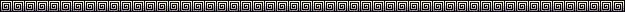 Информацияо проведении совместно с работниками ГИБДД единого родительского собрания по безопасности дорожного движения.в МБОУ «Атланаульская гимназия им. Ирчи Казака»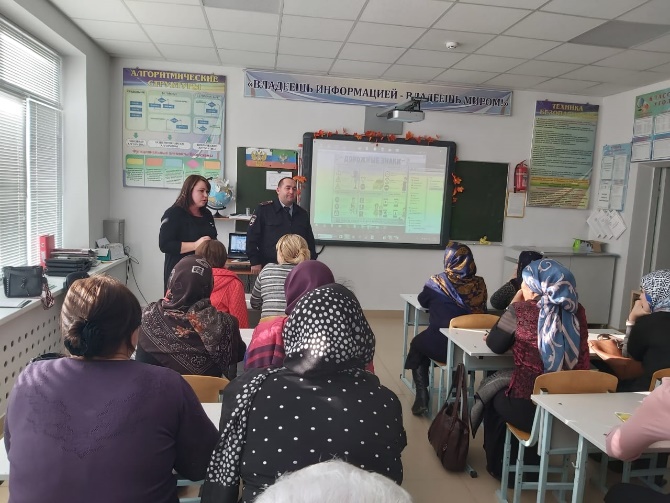 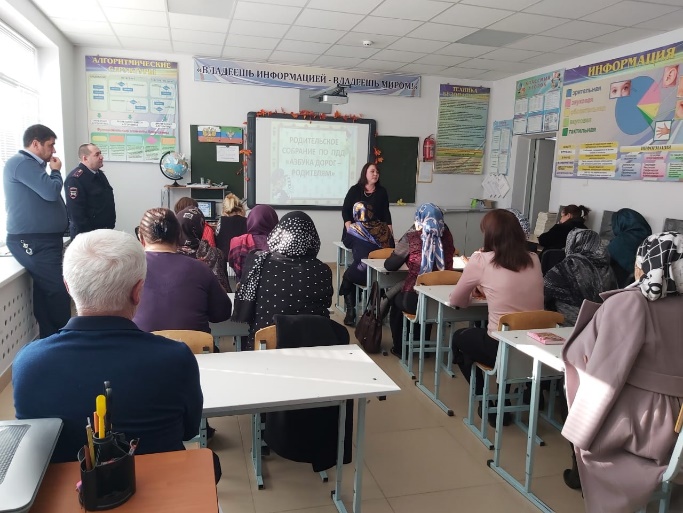 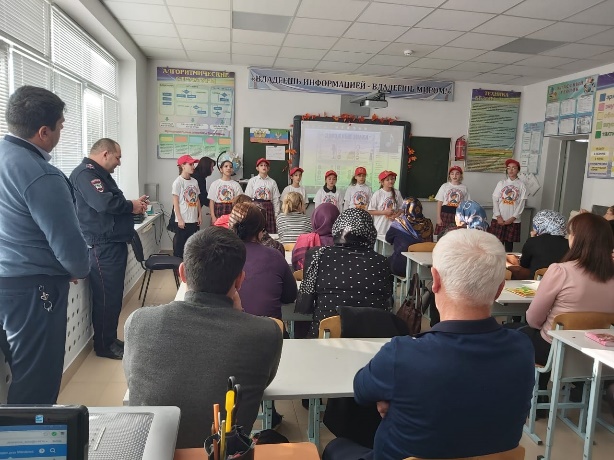 24.11.2020Совместно с работником  ГИБДД, инспектором по пропаганде безопасности дорожного движения Акаевым Д.  в МБОУ «Атланаульская гимназия им. Ирчи Казака» было проведено  Единое  родительское  собрания  по безопасности дорожного движения.Перед родителями выступила школьная команда ЮИД.Приняло участие 38 родителейМУНИЦИПАЛЬНОЕ БЮДЖЕТНОЕ ОБЩЕОБРАЗОВАТЕЛЬНОЕ УЧРЕЖДЕНИЕ «Атланаульская гимназия им. И. Казака»МО «Буйнакский район»368216 Республика Дагестан Буйнакский район с. Атланаулул. Гунибское шоссе 51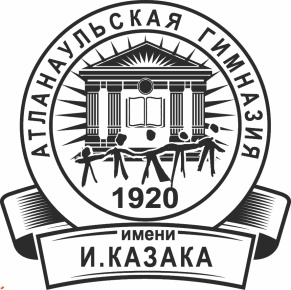 ИНН: 0507009642ОГРН: 1030500713616КПП: 050701001ОКПО: 58931252E-mail: Atlanaul@rambler.ruwww: http://atlan.dagschool.com/тел. 8(9064) 47 55 70